人教部编版语文五年级下册第八单元测试题（适用课文：《杨氏之子》《手指》《童年的发现》）（时间：90分钟  分值：100分）一、生字小关卡。（16分）1.给加点字选择正确的读音。（4分）窘迫（jiǒnɡ jǒnɡ） 揿铃(qìn xiān) 胚胎(péi  bù)  祸患(huò  ɡuō)薄弱(báo      bó)  窈窕(yāo  yòu) 天赋(bīn  fù)  痴迷(chī  zhī)2.读拼音，写汉字。（12分）  niǔ    kòu       qín       luó        yōnɡ      mǔ        家    丝平  指         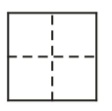 sāo   yǎnɡ        huì      zènɡ        yì      miáo    污      恶  造   小二、词语跷跷板。（17分）1.比一比，组词语。（5分）瘙（    ） 秽（    ） 康（    ）  享（    ） 扭（   ）搔（    ） 岁（    ） 庸（    ） 亨（    ） 纽（   ）2.给句子中的“闻”字选择正确的解释。（5分）闻：A.听见；B.听见的事情；消息；C.有名望的；D.用鼻子嗅；E.姓。(1)你好，今天有幸能见到你本人，真是百闻不如一见啊!(   ) (2)西湖是全国闻名的风景区。(   ) (3)今天晚间的新闻真让人寻味。(   ) (4)你闻出这是什么味了吗? (   ) (5)闻家的人都搬到外省去了。(   ) 3.选填合适的动词。（3分）拧  拉  戴  讲  打  翻（    ）算盘     （    ）故事  （    ）帽子（    ）胡琴     （    ）书页  （    ）螺丝4.把词语和相应的意思连起来。（4分）堂皇             泛指依附于其他事物而存在的事物。附庸             形容气势宏大。养尊处优          单薄；不雄厚；不坚强。薄弱             指生活在优裕的环境中。三、句子大冲关。(12分)1.补充句子。（3分）（1）君子喻于义，               。——《论语》（2）恻隐之心，                 。——《孟子》（3）人有耻，                          。——《朱子语类》2. 我读懂了课文重点句子的意思。(5分)（1）食指的姿态可不如其他三指窈窕，都是直直落落的强硬的曲线。A.这句话运用了__________的手法。①对比    ②拟人     ③夸张B.突出食指__________、__________的外形特点。(2)手指的全体，同人群的全体一样，五根手指如果能团结一致，成为一个拳头，那就根根有用，根根有力量，不再有什么强弱、美丑之分了。这句以手指的全体__________人的全体，阐明“__________”的人生道理，是文章表达的主旨。3.按要求写句子。（4分）（1）舞蹈演员的手指不是常作兰花状吗？（改为陈述句）（2）小指的用处则更渺小，只是掏掏耳朵、抹抹鼻涕而已。（用加点词语仿写句子）四、课文回放谷。（11分） 补充文章内容，并根据课文内容完成练习。梁国杨氏子九岁，甚_________。孔君平_________其父，父不在，_________呼儿出。为设果，果有杨梅。孔指以 _________儿曰：“此是君家果。”儿应声答曰：“_____________________________________________。”1.把课文补充完整。(5分)2.结合阅读体会，你认为杨氏之子的回答妙在哪里？（       ）（多选题）（3分）A.都根据人物姓氏来借题发挥。B.杨氏之子以否认的语气表示出杨梅不是自己家的果子。C.指出了孔君平的“孔”是孔雀的“孔”。D.既否定了孔君平的话，还保留着对长辈的尊重。 3.孔君平听了杨氏子的回答后，会有怎样的反应？请从人物的动作、神态、心理等方面加以描绘。（3分）五、课外阅读轩。（14分）最优秀的人是你自己
  古希腊的大哲学家苏格拉底在临终前有一个不小的遗憾——他多年的得力助手，居然在半年多的时间里没能给他寻找到一个最优秀的关门弟子。
   事情是这样的：苏格拉底在风烛残年之际，知道自己时日不多了，就想考验和点化一下他的那位平时看来很不错的助手。他把助手叫到床前说：“我的蜡所剩不多了，得找另一根蜡接着点下去，你明白我的意思吗？”
  “明白，”那位助手赶忙说，“您的思想光辉是得很好地传承下去……”
  “可是，”苏格拉底慢悠悠地说：“我需要一位最优秀的承传者，他不但要有相当的智慧，还必须有充分的信心和非凡的勇气……这样的人选直到目前我还未见到，你帮我寻找和发掘一位好吗？”  “好的、好的。”助手很温顺很尊重地说：“我一定竭尽全力地去寻找，以不辜负您的栽培和信任。”   ①苏格拉底笑了笑，没再说什么。   那位忠诚而勤奋的助手，不辞辛劳地通过各种渠道开始四处寻找了。可他领来一位又一位，总被苏格拉底一一婉言谢绝了。有一次，当那位助手再次无功而返地回到苏格拉底病床前时，病入膏肓的苏格拉底硬撑着坐起来，抚着那位助手的肩膀说：“真是辛苦你了，不过，你找来的那些人，其实还不如你……”  “我一定加倍努力，”助手言辞恳切地说，“找遍城乡各地、找遍五湖四海，我也要把最优秀的人选挖掘出来、举荐给您。”②苏格拉底笑笑，不再说话。  半年之后，苏格拉底眼看就要告别人世，最优秀的人选还是没有眉目。助手非常惭愧，泪流满面地坐在病床边，语气沉重地说：“我真对不起您，让您失望了！”  “失望的是我，对不起的却是你自己。”苏格拉底说到这里，很失意地闭上眼睛，停顿了许久，才又不无哀怨地说：“本来，最优秀的就是你自己，只是你不敢相信自己，才把自己给忽略、给耽误、给丢失了……其实，每个人都是最优秀的，差别就在于如何认识自己、如何发掘和重用自己……”话没说完，一代哲人就永远离开了他曾经深切关注着的这个世界。   
                                （摘自《新民晚报》）    1．助手不辞辛劳地寻找最优秀的人，唯独没有想到自己，是因为____________________               __________ 。（用原文回答）（2分）   2．①句“苏格拉底笑了笑，没再说什么。”②句“苏格拉底笑笑，不再说话。”两句话的“笑”所包含的思想感情有什么不同？（3分）                                   
   3．如何理解“失望的是我，对不起的却是你自己。”？（3分）      
  4．“我的蜡所剩不多了，得找另一根蜡接着点下去。”苏格拉底对助手说这句话是什么意思？ （3分）                                         
   5．你读完故事后，有什么启示？（3分）六、习作快乐屋。（30分）漫画能让我们会心一笑，也能让我们有所思考。获得生活的启示。你能看懂下面这幅漫画吗？从中受到什么启示？请你发挥想象写一写，不少于400字。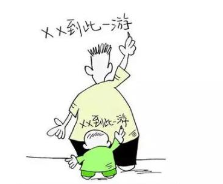 参考答案：（本文档由心平如水编写，请勿转载）一、1. jiǒnɡ  qìn   péi  huò  bó  yāo  fù  chī  2. 纽扣 禽 螺 庸 拇 搔痒 秽 憎 诣 渺二、1.略。 2. （1）A (2)  C(3)B(4)D(5)E  3.打  讲  戴  拉  翻  拧 4.堂皇——形容气势宏大。附庸——泛指依附于其他事物而存在的事物。养尊处优——指生活在优裕的环境中。薄弱——单薄；不雄厚；不坚强。三、1.小人喻于利  仁之端也  则能有所不为  2. （1）A.①  B.突出食指直落、强硬的外形特点。(2)以手指的全体比喻人的全体，阐明“团结就是力量”的人生道理，是文章表达的主旨。3.(1) 舞蹈演员的手指常作兰花状。（2）略。四、1.聪惠  诣  乃 示   未闻孔雀是夫子家禽  2.ABD  3.孔君平一听，心中一惊，心想：这孩子反应机敏，能言善变，真聪明。目前，我还没佩服过九岁的孩子，他是其中之一。于是，孔君平开怀大笑，他竖起大拇指称赞道：“厉害，厉害，真是青出于蓝胜于蓝呀！”五、1．“你不敢相信自己，才把自己给忽略、给耽误、给丢失了……”2．①句是满意与期待的笑；②句是失望与伤心的笑 3．“我”失望的是你没有找到最优秀的人；“你”对不起你自己，因为你不敢相信自己是最优秀的。 4．让他帮忙找个继承人，传承他的思想。 5．每个人都可以成为最优秀的人才，关键在于你能否认识自己，尊重自己和推荐自己。六、略。 题序一二三四五六总分得分评卷人